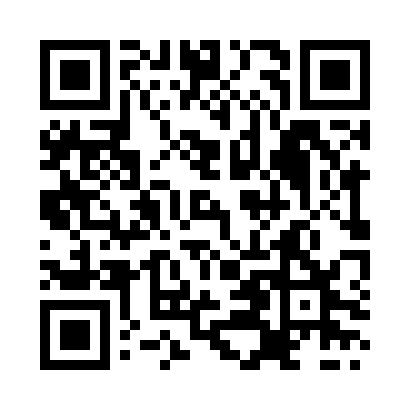 Prayer times for Barsenai, LithuaniaWed 1 May 2024 - Fri 31 May 2024High Latitude Method: Angle Based RulePrayer Calculation Method: Muslim World LeagueAsar Calculation Method: HanafiPrayer times provided by https://www.salahtimes.comDateDayFajrSunriseDhuhrAsrMaghribIsha1Wed2:585:321:146:268:5611:222Thu2:575:301:146:278:5811:233Fri2:565:281:146:289:0011:244Sat2:555:261:136:309:0211:255Sun2:545:241:136:319:0411:266Mon2:535:221:136:329:0611:267Tue2:525:191:136:339:0811:278Wed2:515:171:136:349:1011:289Thu2:505:151:136:359:1211:2910Fri2:495:131:136:369:1411:3011Sat2:495:111:136:389:1611:3012Sun2:485:091:136:399:1811:3113Mon2:475:081:136:409:1911:3214Tue2:465:061:136:419:2111:3315Wed2:465:041:136:429:2311:3416Thu2:455:021:136:439:2511:3417Fri2:445:001:136:449:2711:3518Sat2:444:591:136:459:2911:3619Sun2:434:571:136:469:3011:3720Mon2:424:551:136:479:3211:3821Tue2:424:541:136:489:3411:3822Wed2:414:521:136:499:3511:3923Thu2:414:511:136:509:3711:4024Fri2:404:491:146:519:3911:4125Sat2:404:481:146:529:4011:4126Sun2:394:461:146:539:4211:4227Mon2:394:451:146:539:4311:4328Tue2:384:441:146:549:4511:4429Wed2:384:431:146:559:4611:4430Thu2:374:411:146:569:4811:4531Fri2:374:401:146:579:4911:46